Cette année, l’école fondamentale du Collège Don Bosco vous propose à la vente de délicieux Lingots de massepain 50/50 artisanal blanc réalisé de façon artisanale, 50% qualité amandes (250 gr).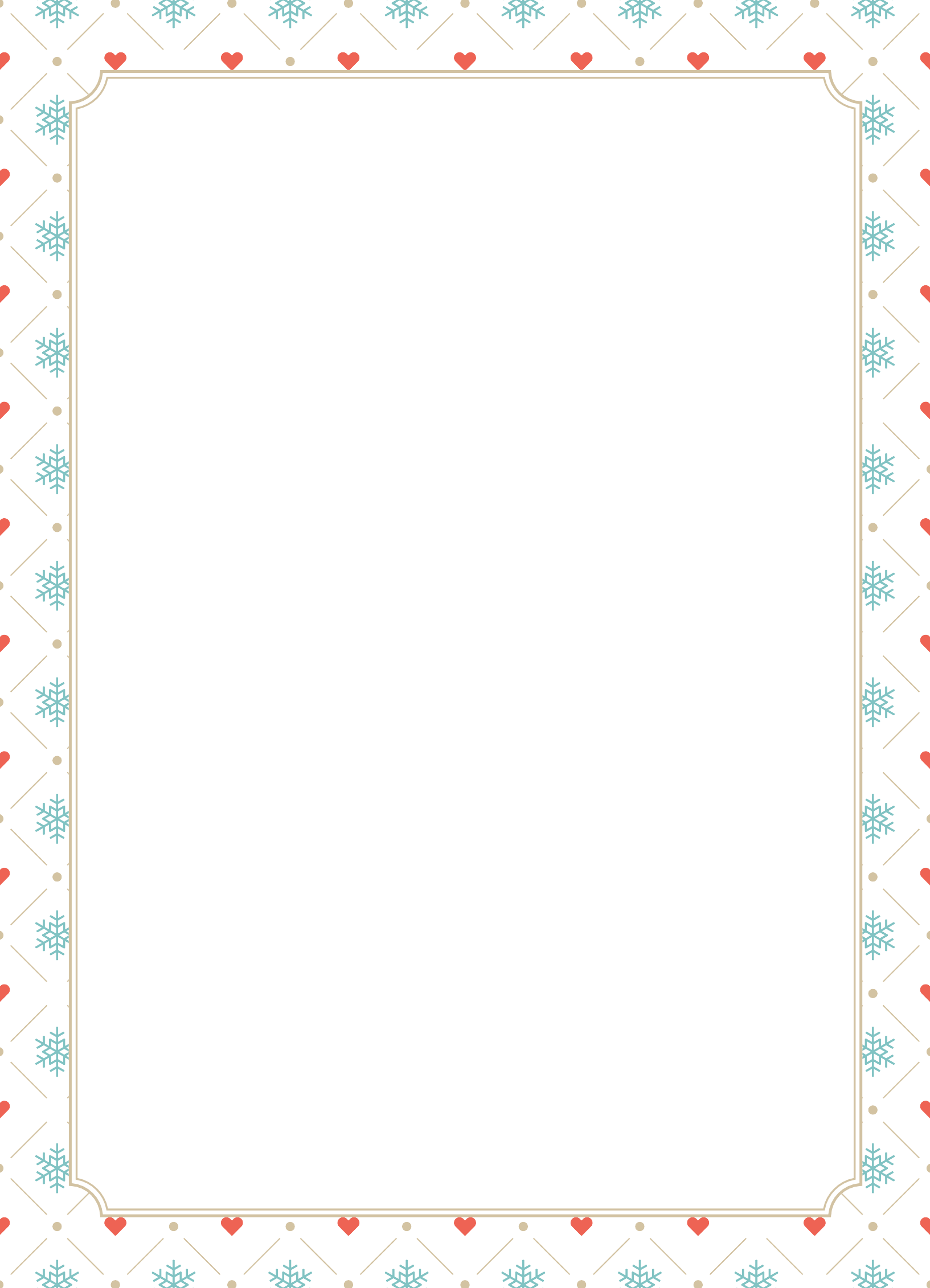 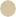 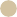 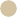 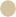 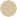 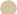 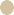 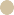 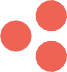 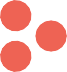 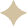 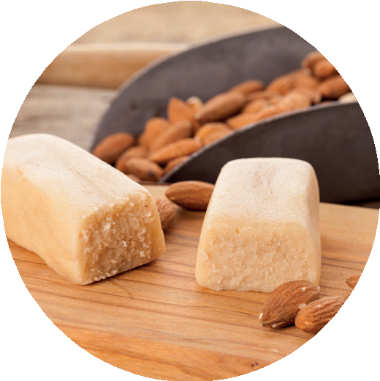 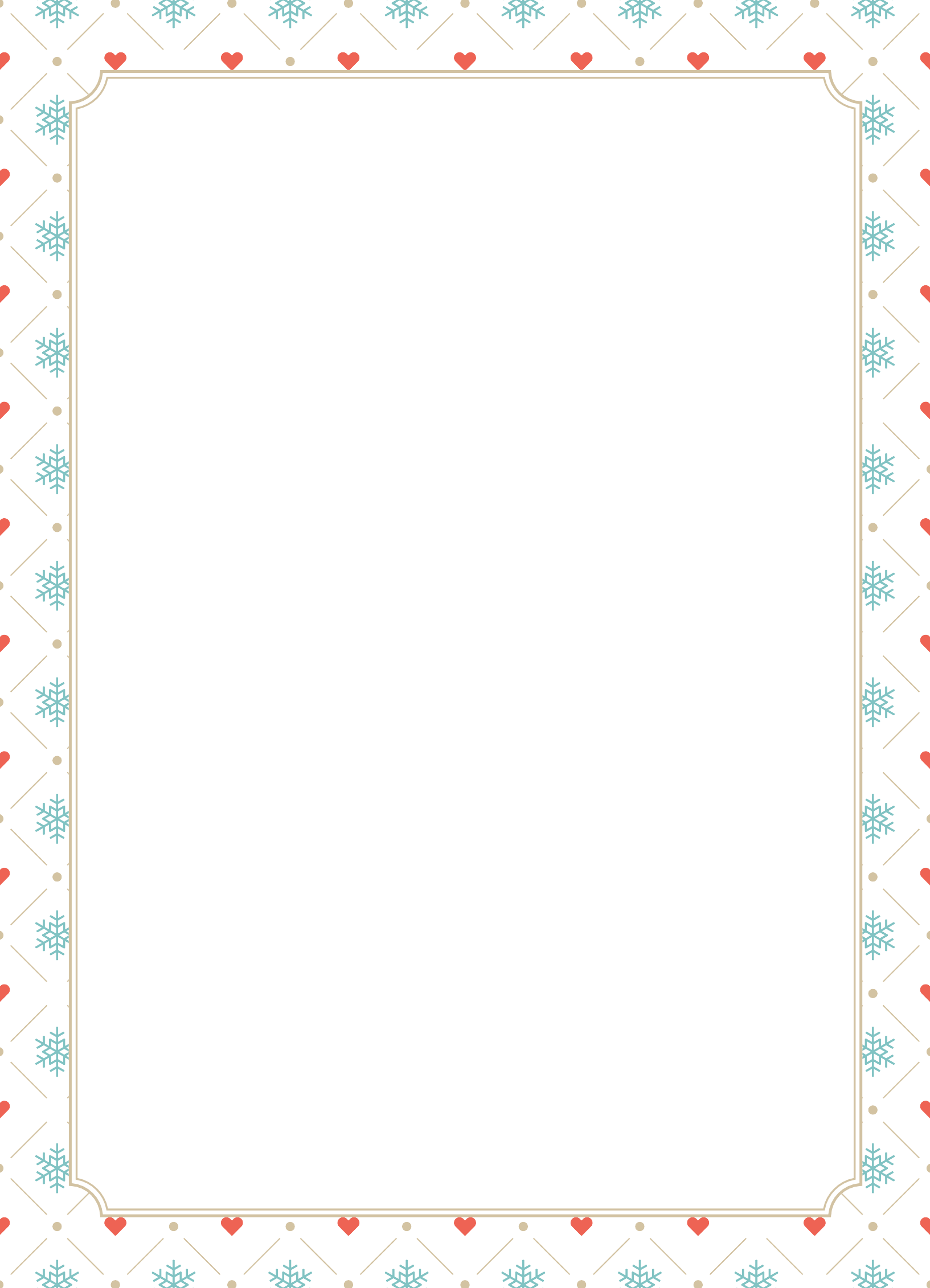 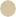 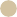 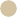 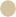 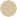 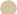 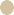 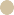 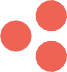 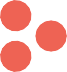 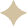 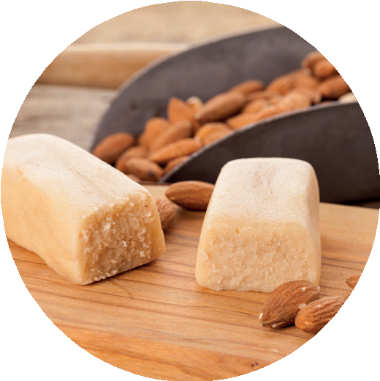 De quoi faire plaisir à toute la famille, vos  amis, professeurs ou autres en cette fin d’année qui approche à grands pas !Tous les bénéfices récoltés grâce à cette vente seront utilisés  directement pour l’aménagement de notre nouvelle belle école !La classe qui atteindra la plus grande vente d’ici le  23  novembre, date  de  clôture  des  commandes, gagnera un prix alléchant ;-)  A vos ventes les amis !!P.S. : La livraison se fera directement à l’école environ une semaine après la clôtureVENTE DE MASSEPAIN AU PROFIT DE L’AMÉNAGEMENT DE LA NOUVELLE ÉCOLE5 €RÉALISÉ DE FAÇON ARTISANALETALON-REPONSE :Mr/Mme....................................................................................................................................................................Parent(s) de............................................................................. En classe de ............................................................Souhaite(ent) commander .................................... lingots de massepain. Prix par lingot : 5 €Total : ...............................     que je verse au compte de l’AP Don Bosco : BE 79 2100 3345 3433 seuls les paiements reçus au 23/11 donneront lieu à la commande de massepain